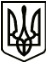 МЕНСЬКА МІСЬКА РАДАРОЗПОРЯДЖЕННЯ 12 листопада 2021 року	м. Мена	№ 401Про створення комісії з передачі майна з балансу Менської міської ради в оперативне управління КНП «Менська міська лікарня»  На виконання рішення виконавчого комітету Менської міської ради від 29 жовтня 2021 року № 312 «Про передачу майна в оперативне управління КНП «Менська міська лікарня»:1. Створити комісію по передачі майна з балансу Менської міської ради в оперативне управління Комунальному некомерційному підприємству «Менська міська лікарня» Менської міської ради у наступному складі:Голова комісії:Гнип Володимир Іванович, заступник міського голови з питань діяльності виконавчих органів  ради.Члени комісії:Єкименко Ірина Валеріївна, головний спеціаліст відділу житлово-комунального господарства, енергоефективності та комунального майна Менської міської ради;Марцева Тетяна Іванівна, заступник начальника юридичного відділу;Мекенченко Віра Володимирівна, головний спеціаліст відділу бухгалтерського обліку і звітності Менської міської ради;Разнован Григорій Іванович, генеральний директор КНП «Менська міська лікарня»;Солохненко Світлана Анатоліївна, начальник відділу бухгалтерського      обліку і звітності, головний бухгалтер Менської міської ради;Чичкан Тетяна Василівна, головний бухгалтер КНП «Менська міська лікарня».2. Контроль за виконанням даного розпорядження залишаю за собою. Міський голова 	                                                                 Геннадій ПРИМАКОВ